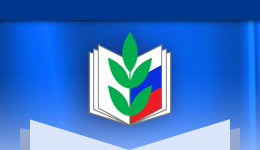 Общероссийский Профсоюз образованияПервичная профсоюзная организация работников народного образования и науки  МБУДО ЦДОПАСПОРТППО МБУДО ЦДО2022 г.Прелседатель ППО                                                 Васильева Е.Н.ОСНОВНЫЕ СВЕДЕНИЯ ОБ ОРГАНИЗАЦИИОСНОВНЫЕ СВЕДЕНИЯ ОБ ОРГАНИЗАЦИИ1.Полное наименование организации профсоюзаПервичная профсоюзная организация работников народного образования и науки  МБУДО ЦДО2.Сокращенное наименование организции ПрофсоюзаППО МБУДО ЦДО3.Год создания19724.Наличие помещения и полный почтовый адрес организации184606 Г.Североморск, Ул.Советская д.235.Численность членов профсоюза86.Среди членов Профсоюзаработниковстудентовнеработающих пенсионеров8--7.Охват профсоюзным членством (в %)77%8.Председатель профсоюзной организации Профсоюза Васильева Елена Николаевна9.Заместитель председателя Андреева Алена Юрьевна10.Общее количество членов ПК310.из них:Председатель110.Общее количество членов КРК311.Наличие собственной символики местной организации (перечислить)-12.Награды организации:3-е место в конкурсе портфолио ППОГрамота за участие в конкурсе  профсоюзных агитбригад «Ты профсоюзу, профсоюз – тебе»13.Соблюдение уставных норм  Комитета ПрофсоюзаЗаседание ПК – 1 раз в 2 месяца,Профсоюзные собрания 1 раз в год14.Социальное партнёрствоКоллективный договор на 2020-2022г.г.15.Наличие плана работыИмеется16.Оздоровление и отдых членов профсоюзаОрганизация санаторно-курортного лечения и отдыха17.Информационная работаE-mail: elena-pedagog@list.ruсайт17.Информационная работаПодписка на газету «Мой Профсоюз»18.Дата заполнения паспорта18.11.2021г.